TDOT SiteManager 3.17a UpdateJanuary 3, 2019Details of the UpdateThis update is going to:Replace one (1) file in the C:/smapp directory with a newer file.Replace one (1) file in the C:/smapp/smfiles directory with a newer file.NOTE:  This is a very small update.Prerequisites:This update assumes 3.17a is installed.  If not, download the full install and instructions for a new install. Follow these steps:Navigate to the TDOT SiteManager Website at:http://www.tn.gov/tdot/article/sitemanagerFor current SiteManager users:Click the Link and navigate to the zip file SiteManager_317a_April_2018_Update.zip.  Download and upzip the SiteManager Update file:  SiteManager_317a_April_2018_Update.zipThere will be two folders (see picture below):SMAPPSMFILES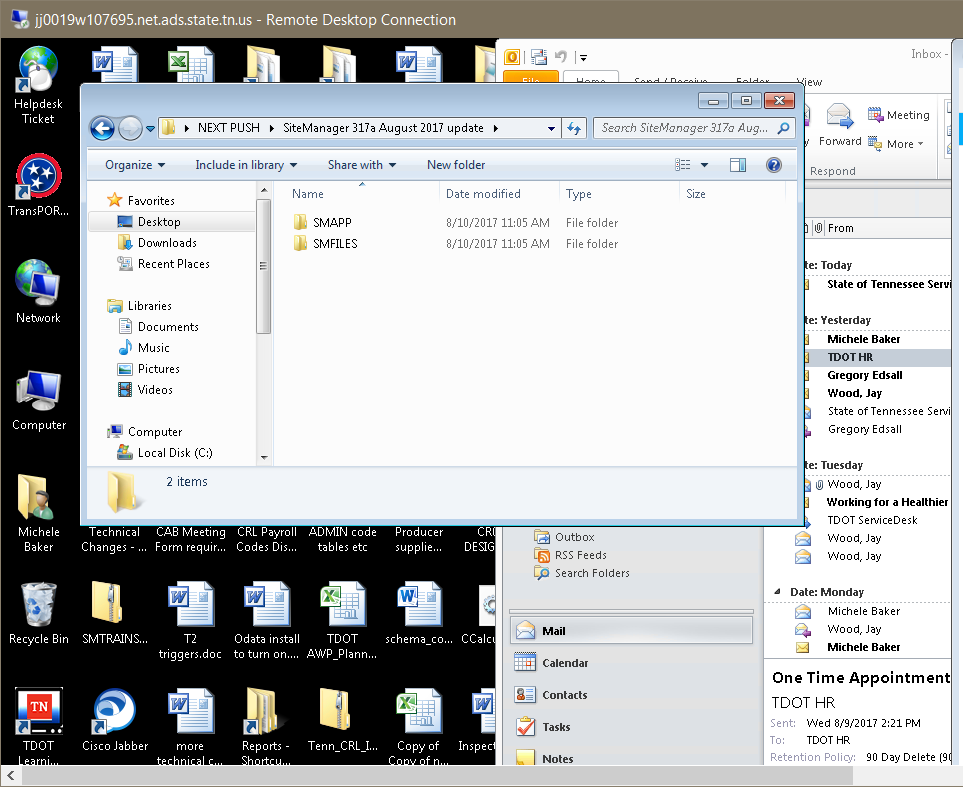 Open the SMAPP folder:Rename the file at c:/smapp/smcstm1.pbd to c:/smapp/old-version-smcstm1.pbd.Copy the unzipped, downloaded files from the SMAPP folder to the c:/SMAPP folder:       Smcstm1.pbd  –  dated 11/20/2017  –  file size 2,686 kbOpen the SMFILES folder:Rename the Test Reports.exe to Test Reports-old version.exeCopy these unzipped, downloaded files from the SMFILES folder to the c:/SMAPP/SMFILES folder:     Test Reports.exe  –  dated 7/25/2017  –  file size 212 kbNOTE:  File size did not change for this file.